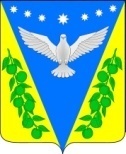 АДМИНИСТРАЦИЯ УСПЕНСКОГО СЕЛЬСКОГО ПОСЕЛЕНИЯ УСПЕНСКОГО РАЙОНАПОСТАНОВЛЕНИЕот 16 октября 2023 года 				                                                             № 246с. УспенскоеОб утверждении Перечня муниципального имущества Успенского сельского поселения Успенского района, свободного от прав третьих лиц (за исключением имущественных прав субъектов малого и среднего предпринимательства), предназначенного для предоставления его во владение и (или) пользование на долгосрочной основе субъектам малого и среднего предпринимательства и организациям, образующим инфраструктуру поддержки субъектов малого и среднего предпринимательства, физическим лицам, не являющимся индивидуальными предпринимателями и применяющим специальный налоговый режим «Налог на профессиональный доход» и организациям, образующим инфраструктуру поддержки субъектов малого и среднего предпринимательства на территории Успенского сельского поселения Успенского района на 2023 - 2024  года» 	В соответствии с Федеральным законом от 6 октября 2003 года № 131-ФЗ "Об общих принципах организации местного самоуправления в Российской Федерации", Федеральным законом от 22 июля 2008 года № 159-ФЗ "Об особенностях отчуждения недвижимого имущества, находящегося в государственной собственности субъектов Российской Федерации или в муниципальной собственности и арендуемого субъектами малого и среднего предпринимательства, и о внесении изменений в отдельные законодательные акты Российской Федерации", Федеральным законом от 24 июля 2007 года № 209-ФЗ "О развитии малого и среднего предпринимательства в Российской Федерации", статьей  17.1  Федерального закона от 26 июля 2006 года № 135-ФЗ "О защите конкуренции", и уставом Успенского сельского поселения Успенского  района, п о с т а н о в л я ю:1. Утвердить Перечень муниципального имущества Успенского сельского поселения Успенского района, свободного от прав третьих лиц (за исключением имущественных прав субъектов малого и среднего предпринимательства), предназначенного для предоставления его во владение и (или) пользование на долгосрочной основе субъектам малого и среднего предпринимательства и организациям, образующим инфраструктуру поддержки субъектов малого и среднего предпринимательства, физическим лицам, не являющимся индивидуальными предпринимателями и применяющим специальный налоговый режим «Налог на профессиональный доход» и организациям, образующим инфраструктуру поддержки субъектов малого и среднего предпринимательства на территории Успенского сельского поселения Успенского района на 2023 - 2024 года (далее – Перечень) согласно приложению к настоящему постановлению.2. Обнародовать настоящее постановление и разместить на официальном сайте Успенского сельского поселения Успенского района в информационно-телекоммуникационной сети «Интернет».3. Постановление Успенского сельского поселения Успенского района №32 от 17 февраля 2023 года признать утратившим силу.3. Контроль за выполнением настоящего постановления оставляю за собой.  4. Постановление  вступает в силу  со дня его обнародования.Исполняющий обязанностиглавы Успенского сельского поселения Успенского района                                                   Л.В. ЗиньковскаяПриложениек  постановлению администрацииУспенского сельского поселения Успенского районаот 16.10.2023 года  № 246Переченьмуниципального имущества Успенского сельского поселения Успенского района, свободного от прав третьих лиц (за исключением имущественных прав субъектов малого и среднего предпринимательства), предназначенного для предоставления его во владение и (или) пользование на долгосрочной основе субъектам малого и среднего предпринимательства и организациям, образующим инфраструктуру поддержки субъектов малого и среднего предпринимательства, физическим лицам, не являющимся индивидуальными предпринимателями и применяющим специальный налоговый режим «Налог на профессиональный доход» и организациям, образующим инфраструктуру поддержки субъектов малого и среднего предпринимательства на территории Успенского сельского поселения Успенского района на 2023 год Юрист администрации Успенского сельского поселения Успенского района                                               М.С. ПоповNАдрес объектаПлощадь, кв.м.Наименование объекта1Россия, Краснодарский край, Успенский район, п. Мичуринский ул. Луначарского, кадастровый №23:34:0204001:1131398,8Нежилое здание2Автобус (Газель) на 13 мест ГАЗ-32213, 2004 г.в., г/н Х023ОР123-Транспортное средство